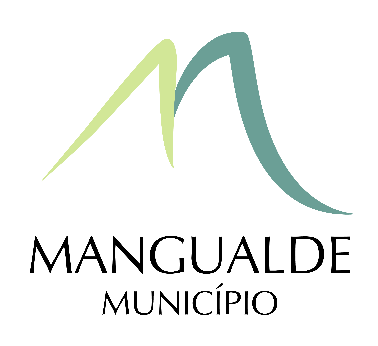 De 01 de outubro a 30 novembro,Mangualde comemora oDia Mundial da MúsicaCom o culminar do projeto “A nossa música, o nosso mundo: bandas filarmónicas, associações musicais e comunidade local (1880-2018)”Decorrem de 01 de outubro a 30 de novembro, as Comemorações do Dia Mundial da Música. As mesmas surgem no culminar do projeto “A nossa música, o nosso mundo: bandas filarmónicas, associações musicais e comunidade local (1880-2018)”, desenvolvido entre os anos de 2016 e 2019 em Mangualde, através de um protocolo entre o Município de Mangualde e a Universidade de Aveiro.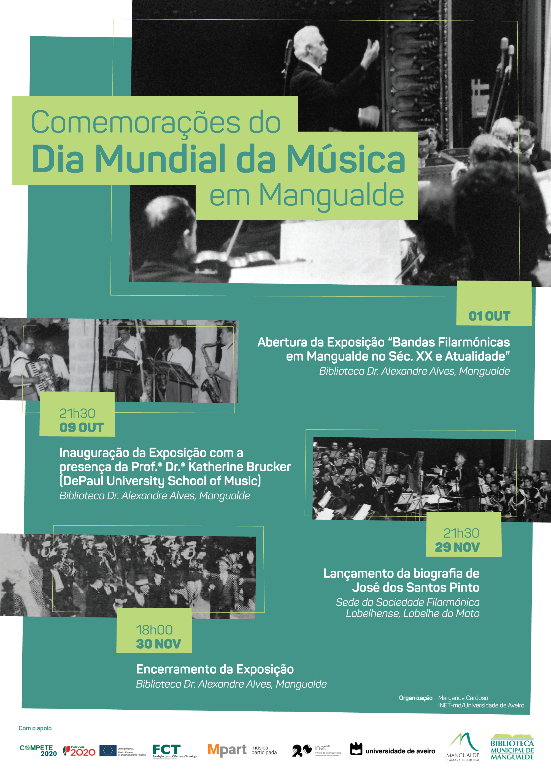 Nestas comemorações são exibidos alguns resultados desta investigação levada a cabo pela investigadora Margarida Cardoso, nomeadamente no que diz respeito ao contributo das bandas filarmónicas para o desenrolar da vida social em Mangualde, desde os inícios do século XX até à atualidade. Estas incluem a inauguração da exposição “Bandas Filarmónicas em Mangualde no séc. XX e Atualidade”, com a presença da Prof. Katherine Brucher, da DePaul University, patente na Biblioteca Dr. Alexandre Alves, durante os meses de outubro e novembro. As comemorações contam ainda o lançamento da biografia de José dos Santos Pinto, um “músico filarmónico” natural de Lobelhe do Mato (Mangualde), que construiu um percurso profissional fora do seu concelho.O Município convida todos os cidadãos a visitarem a exposição e assistir à sua inauguração, bem como ao lançamento da biografia de José dos Santos Pinto.Programa1 de outubro Abertura da exposição 9 de outubro, pelas 21h00Inauguração da exposição, com a presença de todas as entidades oficiais, associações musicais e Katherine Brucher (investigadora convidada)29 de novembro, 21h00Lançamento da biografia de José dos Santos Pinto com presença da sua família. Local: Sede da Sociedade Filarmónica Lobelhense30 de novembroEncerramento da exposiçãoMangualde, 27 de setembro de 2019.Sofia Monteiro | 910 944 474 | sofiamonteiro@essenciacompleta.pt